Bydgoszcz, dnia……………………..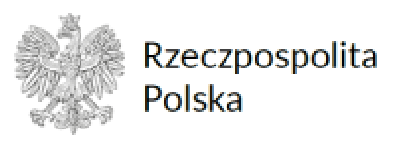 Prezydent Miasta Bydgoszczy Wniosek o ujęcie w stałym obwodzie głosowaniaNa podstawie art. 19 § 3 ustawy z dnia 5 stycznia 2011 r. – Kodeks wyborczy (Dz. U. z 2022 r. poz. 1277,           z późn. zm.) wnoszę o ujęcie w stałym obwodzie głosowania Oświadczam, że stale zamieszkuję** w: * Niepotrzebne skreślić. ** W przypadku wyborcy nigdzie niezamieszkałego, o którym mowa w art. 19 § 9 ustawy z dnia 5 stycznia 2011 r. – Kodeks wyborczy, przebywającego stale na obszarze danej gminy, wpisuje się adres, pod którym będzie możliwe skontaktowanie się z nim przez pracowników urzędu gminy.                                       Nazwisko  ...........................................................................................................................   	Imię (imiona)  ...........................................................................................................................   	   Numer PESEL  ...........................................................................................................................   	Miejscowość  Bydgoszcz   	Ulica  ...........................................................................................................................   	Numer domu  ...........................................................................................................................   	Numer lokalu  ...........................................................................................................................  …………………………………. (Podpis )Wyrażam zgodę na przekazanie do rejestru danych kontaktowych moich danych, tj. imienia, nazwiska,  numeru PESEL oraz: numeru telefonu komórkowego	 ............................................................................................................................  lub 	  	adresu poczty elektronicznej 	 ............................................................................................................................     Jeśli wyrażasz zgodę na przekazanie danych do rejestru danych kontaktowych, wypełnij co najmniej jedno powyższe pole. Zgodę możesz wyrazić, jeśli składasz wniosek w swoim imieniu. Przekazanie danych do rejestru danych kontaktowych nie jest obowiązkowe. Mogą one umożliwić innym podmiotom (np. urzędom) szybki kontakt z tobą celem sprawnego załatwienia sprawy i poinformowania cię o działaniach, jakie te podmioty podejmują w twoich sprawach.  Zgodę możesz wycofać w każdej chwili. ………………………….………….                                                                                                                                                        Data i podpis 